         18.09.2018                                        г. Елабуга                               № 152О внесении изменений в решение Елабужского городского Совета Республики Татарстан от 18.04.2006 года №31 «Об утверждении Правил этики депутата Елабужского городского Совета»      В соответствии с Положением о статусе депутата Елабужского городского Совета Республики Татарстан, Уставом муниципального образования город Елабуга Елабужского муниципального района Республики Татарстан, Елабужский городской Совет Республики ТатарстанРЕШИЛ:1. Внести в решение Елабужского городского Совета Республики Татарстан от 18.04.2006 года №31 «Об утверждении Правил этики депутата Елабужского городского Совета» следующие  изменения:1.1. Статью 20 Правил депутата Елабужского городского Совета изложить в следующей редакции:«Статья 20. Рассмотрение вопросов, связанных с нарушением Правил этики депутата, осуществляет временная комиссия, создаваемая Елабужским городским Советом (далее - комиссия). Состав временной комиссии утверждается решением Елабужского городского Совета, сроком на 1 год.Председатель временной комиссии избирается на первом заседании комиссии из числа членов комиссии большинством голосов. Заместитель председателя и секретарь комиссии избираются на заседании временной комиссии большинством голосов от числа членов комиссии.Временная комиссия:- рассматривает случаи нарушения депутатами Правил этики депутата;- предварительно рассматривает официальные обращения, адресованные Елабужскому городскому Совету, о нарушении депутатом Правил этики депутата;- дает свои заключения Елабужскому городскому Совету по фактам неэтичного поведения депутата».2. Настоящее решение вступает в силу с момента его официального опубликования.3. Контроль за исполнением настоящего решения возложить на постоянную депутатскую комиссию по вопросам муниципального устройства, правопорядка и законности, градостроительства, инфраструктурного развития и реформирования ЖКХ.Председатель                                                                             	      Г.Е. ЕмельяновЕЛАБУЖСКИЙГОРОДСКОЙСОВЕТРЕСПУБЛИКА ТАТАРСТАН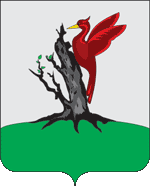 ТАТАРСТАН РЕСПУБЛИКАСЫАЛАБУГАШӘҺӘРСОВЕТЫ            РЕШЕНИЕ                              КАРАР